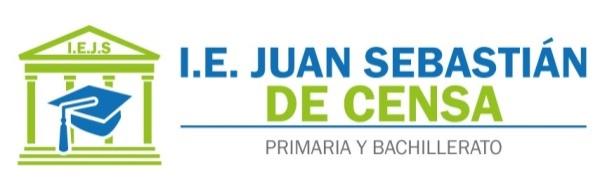 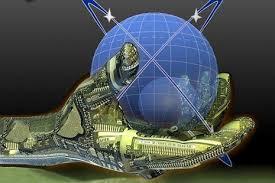                                                       TALLER DE NIVELACIÓNNombre del estudiante: ____________________________ Grupo: ________Conforme lo estipula  el  Decreto   1290 y en coherencia  con la política académica de la institución, se  plantea el siguiente Plan de Refuerzo, como estrategia para la  superación de la dificultad presentada en el área  y mejoramiento del  rendimiento académico del estudiante. Presentación:El taller debe presentarse a mano o digitado, en hojas tamaño carta, bien presentado, con las normas básicas de ICONTEC, adjuntado este taller y sustentarse en las fechas programadas por la institución o por el profesor del área, espacios en los cuales el estudiante dará cuenta de sus conocimientos y competencias.PLAN DE NIVELACIÓNActividades de nivelaciónDefina los siguientes términosSistema operativo _______________________________________________________________________________________________________________________________________________________________________________________________________________Carpeta __________________________________________________________________________________________________________________________________________Disco duro __________________________________________________________________________________________________________________________________________Tarjeta madre _______________________________________________________________________________________________________________________________________________________________________________________________________________Unidad de almacenamiento _______________________________________________________________________________________________________________________________________________________________________________________________________________Hardware _______________________________________________________________________________________________________________________________________________________________________________________________________________Software _______________________________________________________________________________________________________________________________________________________________________________________________________________Computador _______________________________________________________________________________________________________________________________________________________________________________________________________________CPU __________________________________________________________________________________________________________________________________________Periféricos de entrada _______________________________________________________________________________________________________________________________________________________________________________________________________________Periféricos de salida _______________________________________________________________________________________________________________________________________________________________________________________________________________Define los siguientes tipos de redesLAN ____________________________________________________________________________________________________________________________________________________________________________________________________________________________________________________________________________________WAN ____________________________________________________________________________________________________________________________________________________________________________________________________________________________________________________________________________________MAN ____________________________________________________________________________________________________________________________________________________________________________________________________________________________________________________________________________________Corporativa _______________________________________________________________________________________________________________________________________________________________________________________________________________Intranet _______________________________________________________________________________________________________________________________________________________________________________________________________________Digite el siguiente texto en Microsoft Word y guárdelo con el nombre de Actividades de apoyo 1.Amistad, noble sentimientoLa Amistad es uno de los sentimientos más nobles, más dignos y elevados de la humanidad. Es una forma de expresión del Amor que reina en el corazón de los seres y que con empeño estimula el Leonismo. Nos recuerda aquella sublime enseñanza que nos dejó Jesús, el gran León de Galilea, aquel que vino a Servir y no a ser servido, cuando nos dijo: "Amaos los unos a los otros". La Amistad es un elemento fundamental y la base del accionar del Leonismo. Es de tanta trascendencia que este concepto lo encontramos en los cimientos de nuestra Asociación, en nuestro Código de Ética, uno de cuyos versos señala que debemos "Practicar la Amistad como un fin y no como un medio", así como entre nuestros Objetivos, recordándonos que debemos "Unir a los socios en vínculos de Amistad, buen compañerismo y mutuo entendimiento".Elabora en Paint siguiente dibujo, coloréalo  y  guárdalo con el nombre de Actividades de apoyo 1.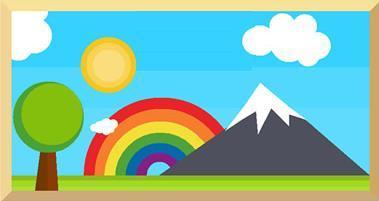 Ubique el nombre de las siguientes partes del pc: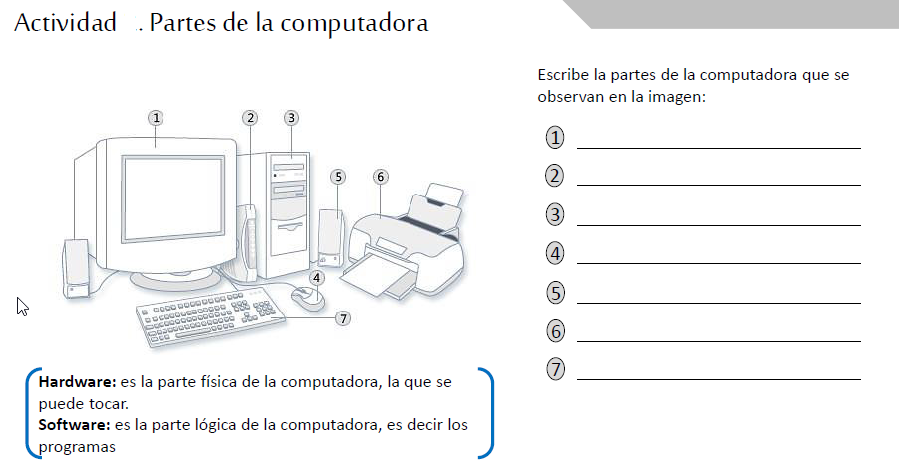  Asignatura:InformáticaClei:3iAño: